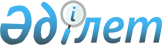 Об утверждении перечня персональных данных, необходимого и достаточного для выполнения осуществляемых задачПриказ Министра национальной экономики Республики Казахстан от 27 января 2016 года № 12-нқ. Зарегистрирован в Министерстве юстиции Республики Казахстан 4 марта 2016 года № 13397.
      В соответствии с подпунктом 1) пункта 2 статьи 25 Закона Республики Казахстан "О персональных данных и их защите" ПРИКАЗЫВАЮ:
      Сноска. Преамбула - в редакции приказа Министра национальной экономики РК от 29.05.2023 № 92 (вводится в действие по истечении десяти календарных дней после дня его первого официального опубликования).


      1. Утвердить Перечень персональных данных, необходимый и достаточный для выполнения осуществляемых задач, согласно приложению 1 к настоящему приказу.
      2. Признать утратившими силу некоторые приказы согласно приложению 2 к настоящему приказу.
      3. Департаменту по работе с человеческими ресурсами Министерства национальной экономики Республики Казахстан обеспечить в установленном законодательством Республики Казахстан порядке:
      1) государственную регистрацию настоящего приказа в Министерстве юстиции Республики Казахстан;
      2) в течение десяти календарных дней после государственной регистрации настоящего приказа в Министерстве юстиции Республики Казахстан направление его копии в печатном и электронном виде на официальное опубликование в периодических печатных изданиях и информационно-правовой системе "Әділет", а также в Республиканский центр правовой информации для внесения в эталонный контрольный банк нормативных правовых актов Республики Казахстан;
      3) размещение настоящего приказа на интернет-ресурсе Министерства национальной экономики Республики Казахстан и интранет-портале государственных органов;
      4) в течение десяти рабочих дней после государственной регистрации настоящего приказа в Министерстве юстиции Республики Казахстан представление в Юридический департамент Министерства национальной экономики Республики Казахстан сведений об исполнении мероприятий, предусмотренных подпунктами 1), 2) и 3) настоящего пункта.
      4. Контроль за исполнением настоящего приказа возложить на Ответственного секретаря Министерства национальной экономики Республики Казахстан.
      5. Настоящий приказ вводится в действие по истечении десяти календарных дней после дня его первого официального опубликования. Перечень персональных данных, необходимый и достаточный для выполнения осуществляемых задач
      Сноска. Перечень с изменением, внесенным приказом Министра национальной экономики РК от 29.05.2023 № 92 (вводится в действие по истечении десяти календарных дней после дня его первого официального опубликования). Перечень некоторых приказов, утративших силу
      1) Приказ Председателя Агентства Республики Казахстан по регулированию естественных монополий от 23 августа 2013 года № 264-ОД "Об утверждении перечня персональных данных, необходимого и достаточного для выполнения осуществляемых задач в Агентстве Республики Казахстан по регулированию естественных монополий" (зарегистрирован в Реестре государственной регистрации нормативных правовых актов № 8684, опубликован в газете "Казахстанская правда" от 26 декабря 2013 года № 344 (27618);
      2) Приказ Председателя Агентства Республики Казахстан по защите конкуренции (Антимонопольное агентство) от 28 августа 2013 года № 217-ОД "Об утверждении перечня персональных данных, необходимого и достаточного для выполнения осуществляемых задач" (зарегистрирован в Реестре государственной регистрации нормативных правовых актов № 8756, опубликован в газете "Казахстанская правда" от 20 ноября 2013 года № 319 (27593);
      3) Приказ Председателя Агентства Республики Казахстан по статистике от 8 октября 2013 года № 232 "Об утверждении перечня персональных данных, необходимого и достаточного для выполнения осуществляемых задач" (зарегистрирован в Реестре государственной регистрации нормативных правовых актов № 8835, опубликован в 21 ноября 2013 года и газете "Казахстанская правда" от 20 ноября 2013 года № 319 (27593);
      4) Приказ Министра экономики и бюджетного планирования Республики Казахстан от 11 ноября 2013 года № 653-ж "Об утверждении перечня персональных данных, необходимого и достаточного для выполнения осуществляемых задач" (зарегистрирован в Реестре государственной регистрации нормативных правовых актов № 9007, опубликован в информационно-правовой системе "Әділет" 31 декабря 2013 года);
      5) Приказ Министра регионального развития Республики Казахстан от 4 декабря 2013 года № 356/ОД "Об утверждении перечня персональных данных, необходимого и достаточного для выполнения осуществляемых задач" (зарегистрирован в Реестре государственной регистрации нормативных правовых актов № 9033, опубликован в информационно-правовой системе "Әділет" 16 января 2014 года).
					© 2012. РГП на ПХВ «Институт законодательства и правовой информации Республики Казахстан» Министерства юстиции Республики Казахстан
				
Министр
национальной экономики
Республики Казахстан
Е. ДосаевПриложение 1
к приказу Министра
национальной экономики
Республики Казахстан
от 27 января 2016 года № 12-нқ
№
Наименование персональных данных
1
Фамилия, имя, отчество (при его наличии)
2
Индивидуальный идентификационный номер
3
Сведения о смене фамилии, имени, отчества (при его наличии)
4
Число, месяц, год и место рождения
5
Национальность
6
Свидетельство о рождении (номер, дата выдачи, орган выдачи)
7
Гражданство (прежнее гражданство), дата приобретения гражданства Республики Казахстан, дата прекращения гражданства Республики Казахстан
8
Данные документа, удостоверяющего личность: наименование документа, номер документа, дата выдачи документа, срок действия документа, орган, выдавший документ
9
Адрес места жительства, дата регистрации по месту жительства или по месту пребывания
10
Контактные телефоны (рабочий, домашний, сотовый)
11
Адрес электронной почты
12
Подпись (в том числе электронно-цифровая (при ее наличии)
13
Результаты специальной проверки
14
Наличие (отсутствие) судимости
15
Дата принесения присяги государственным служащим
16
Обязательства о принятии ограничений, установленных законами Республики Казахстан
17
Сведения о сдаче декларации по индивидуальному подоходному налогу и имуществу
18
Сведения об имуществе, переданном в доверительное управление
19
Сведения о государственных и ведомственных наградах, почетных и специальных званиях, поощрениях, взысканиях (наименование, вид, дата)
20
Сведения о наложении дисциплинарного/административного взыскания (в том числе за совершение коррупционного правонарушения), о запрете занимать государственные должности
21
Сведения об отсутствии на работе (временная нетрудоспособность, отпуска, командировки и другие)
22
Сведения о трудовой деятельности (данные о трудовой деятельности на текущее время с полным указанием должности, структурного подразделения, организации и ее наименования, общий и непрерывный стаж работы, адреса и телефоны, а также реквизиты других организаций с полным наименованием занимаемых ранее в них должностей и времени работы в этих организациях), номере, серии и дате выдачи трудовой книжки (при ее наличии)
23
Сведения об образовании, квалификации и о наличии специальных знаний или специальной подготовки (серия, номер, дата выдачи диплома, свидетельства, аттестата или другого документа об окончании образовательного учреждения, в том числе наименование и местоположение образовательного учреждения, факультет или отделение, квалификация и специальность по окончании образовательного учреждения, ученая степень, ученое звание, владение иностранными языками)
24
Сведения о повышении квалификации и переподготовке (серия, номер, дата выдачи документа о повышении квалификации или о переподготовке, наименование и местоположение образовательного учреждения, квалификация и специальность по окончании образовательного учреждения)
25
Сведения о результатах оценки деятельности административных государственных служащих
26
Сведения о воинском учете военнообязанных лиц и лиц, подлежащих призыву на военную службу (серия, номер, дата выдачи, наименование органа, выдавшего военный билет, военно-учетная специальность, воинское звание, данные о принятии/снятии с учета)
27
Сведения о семейном положении (состояние в браке, данные свидетельства о заключении брака, фамилия, имя, отчество (при его наличии) супруги (а), в том числе до заключения брака, данные документа, удостоверяющего личность супруги (а), степень родства, фамилии, имена, отчества (при его наличии) и даты рождения других членов семьи, иждивенцев, наличие детей и их возраст)
28
Свидетельство о постановке на учет индивидуального предпринимателя
29
Сведения о возможности определять решения, принимаемые другим лицом, в том числе определять условия ведения предпринимательской деятельности
30
Доли (акции, паи) участия в уставном капитале юридического лица
31
Право прямо или косвенно (через третьих лиц) распоряжаться акциями (долей участия в уставном капитале, паев) юридического лица
32
Договор или проект договора либо иной документ, подтверждающий приобретение физическим лицом, осуществляющим предпринимательскую деятельность голосующих акций (долей участия в уставном капитале, паев)
33
Объем производства, реализации товаров, экспорта и импорта товаров в Республику Казахстан для физического лица, осуществляющего предпринимательскую деятельность
34
Прогноз производства и реализации товаров физическим лицом, осуществляющим предпринимательскую деятельность
35
Договор или проект договора о получении физическим лицом, осуществляющим предпринимательскую деятельность в собственность, владение и пользование, в том числе в счет оплаты (передачи) уставного капитала, основных производственных средств и (или) нематериальных активов
36
Сведения об участии в исполнительных органах, советах директоров, наблюдательных советах и других органах управления юридического лица
37
Сведения о социальных льготах и социальном статусе: наименование органа, выдавшего документ, являющийся основанием для предоставления льгот и статуса; серия, номер, дата выдачи документа; причина инвалидности, группа инвалидности; удостоверение, подтверждающее право на льготы пострадавшему вследствие ядерных испытаний на Семипалатинском испытательном ядерном полигоне; удостоверение, подтверждающее право на льготы пострадавшему вследствие экологического бедствия в Приаралье
38
Сведения об инвалидности: категория инвалидности, код группы инвалидности, группа инвалидности, причина инвалидности, дата установления, срок установления инвалидности
39
Сведения об участниках или лицах с инвалидностью Великой Отечественной войны, группа инвалидности.
40
Данные о получателях пенсий и пособий: код выплаты, код снятия выплаты, дата начала выплаты, дата окончания выплаты
41
Сведения о заработной плате, в том числе данные о должностном окладе, надбавках, премиях, налоговых и пенсионных отчислениях
42
Данные о регистрации в качестве безработного: дата регистрации безработного, дата смены статуса безработного
43
Сведения о результатах медицинских заключений
44
Сведения из медицинского свидетельства о рождении: наименование медицинской организации, дата выдачи, какой по счету ребенок у матери, рост ребенка, вес ребенка, при скольких плодах рожден
45
Сведения из врачебного свидетельства о смерти: наименование медицинской организации, дата выдачи, основная причина смерти, код типа смерти в случае смерти женщины, код вида выношенности для детей, умерших до 1 года, код вида травмы, внешняя причина смерти
46
Сведения из врачебного свидетельства о перинатальной смерти: наименование медицинской организации, дата выдачи, код основания для выдачи свидетельства о смерти, основная причина смерти, мертворожденные или умер на 1-ой неделе жизни, какая по счету беременность, какие по счету роды, продолжительность настоящей беременности (недель), при скольких плодах рожден, основное заболевание или состояние матери (состояние последа), обусловившее причину смерти ребенка (плода)Приложение 2
к приказу Министра
национальной экономики
Республики Казахстан
от 27 января 2016 года № 12-нқ